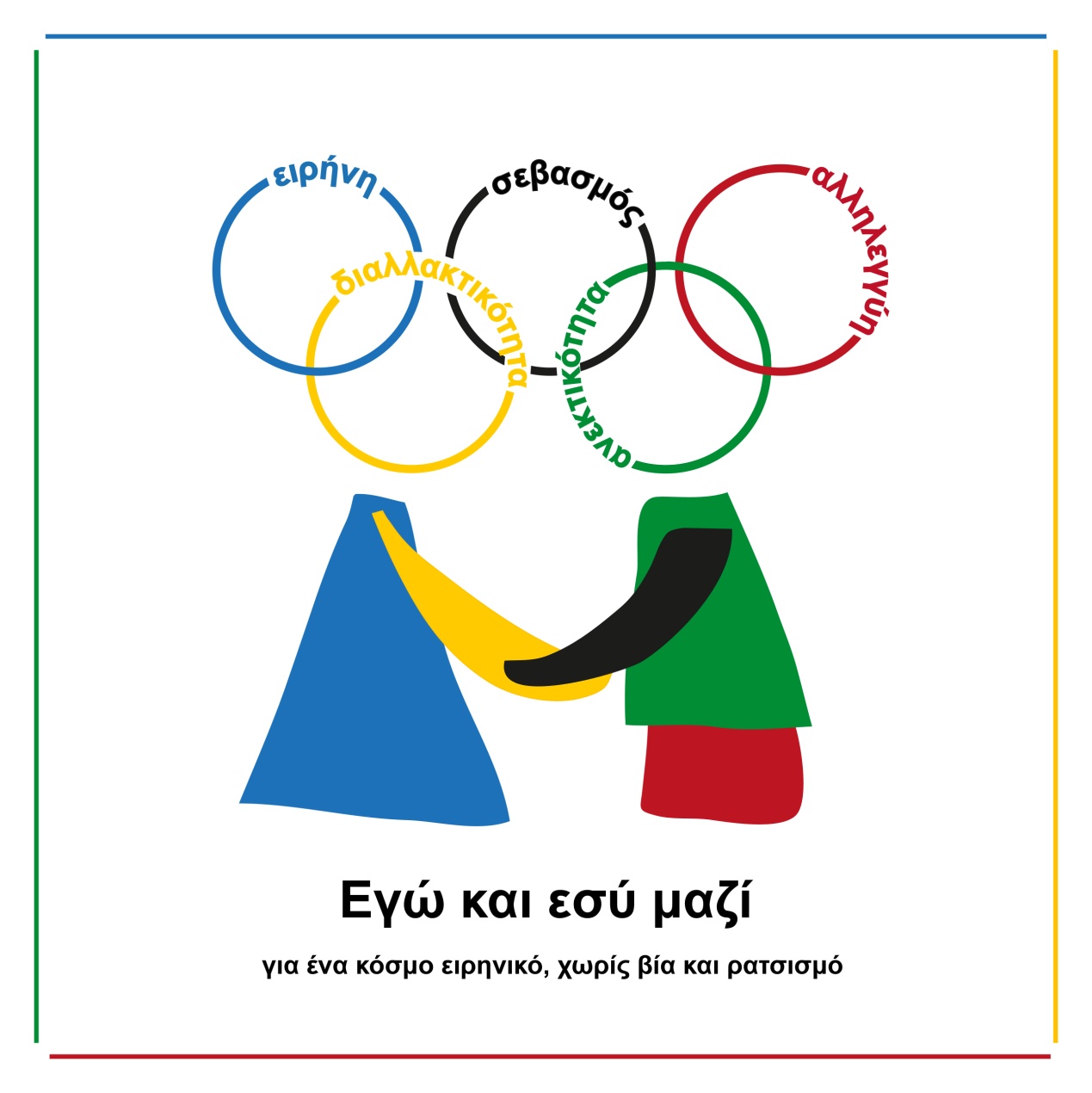 Απονέμεται στον/στην μαθητ…………………………………………………….. του 1ου Γενικού Λυκείου Ζακύνθου για τη συμμετοχή του/της στην                                        «Πανελλήνια Ημέρα Σχολικού Αθλητισμού»,                                    με θέμα:  Ρατσισμός  και                                                                                          Διαφορετικότητα στο άθλημα……………………………                                                                                                                   Σχ. Έτος 2014-2015                Σχ.Έτος 2014-2015